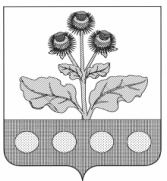 Администрация Репьевского муниципального районаВоронежской областипостановленИЕот «13»  мая  2011г. № 107с. РепьевкаОб утверждении порядка обеспечения путевками детей работающих граждан и порядка выплаты компенсации части родительской платы за самостоятельно приобретенную путевку на территории Репьевского муниципального района на 2011 годВ соответствии со  ст. 139 Бюджетного кодекса Российской Федерации, закона Воронежской области от 17.11.2005 № 68 – ОЗ «О межбюджетных отношениях органов государственной власти и органов местного самоуправления в Воронежской области», постановлением правительства Воронежской области от 06.04.2011 года № 252 «Об утверждении Порядка предоставления и распределения субсидий из областного бюджета на софинансирование расходных обязательств, возникающих при выполнении полномочий органов местного самоуправления по вопросам местного значения в сфере организации отдыха детей в каникулярное время на 2011 год», администрация Репьевского муниципального района    п о с т а н о в л я е т :Утвердит Порядок обеспечения путевками детей работающих граждан на территории Репьевского муниципального района на 2011 год (Приложение 1).Утвердить Порядок выплаты компенсации части родительской платы за самостоятельно приобретенную путевку на 2011 год(Приложение 2).Назначить отдел по образованию администрации Репьевского муниципального района (Шаповалова Л.В.) уполномоченным органом администрации района по расходованию средств, связанных с реализацией расходных обязательств по вопросам местного значения в сфере организации отдыха детей в каникулярное время в Репьевском муниципальном районе на 2011 год.Отделу по образованию администрации муниципального района:Обеспечить максимальный охват детей путевками, частично оплаченными за счет бюджетных средств.Уполномочить отдел по образованию заключать договор на приобретение путевок для оздоровления детей в загородных стационарных оздоровительных лагерях Воронежской области от имени граждан, претендующих на получение льготных путевок.Отделу финансов администрации муниципального района (Шиленко Г.В.) обеспечить финансирование расходных обязательств, возникающих при выполнении полномочий органов местного самоуправления по вопросам местного значения в сфере организации отдыха детей в каникулярное время в установленном размере.Контроль за исполнением настоящего постановления возложить на заместителя главы администрации муниципального района Щетинину М.А.И.о.главы администрациимуниципального района                                                              В.Н.ПахмелкинВизирование:Руководитель отделапо образованию   администрациимуниципального района                                                              Л.В. Шаповалова____._____.2011                                         _____________Приложение1к постановлениюадминистрации муниципального района от «____» ________2011г. №____ПОРЯДОКобеспечения путевками детей работающих граждан на территории Репьевского муниципального района на 2011 год.Настоящий порядок определяет условияобеспечения путевками детей работающих граждан (в том числе детей, находящихся под опекой (попечительством), детей, находящихся в приемных семьях, а также пасынков и падчериц) на территории Репьевского муниципального района с 7 до 15 лет включительно, проживающих в Репьевском муниципальном районе, родители (опекуны, попечители) которых работают по трудовому договору (далее - заявитель).Работающие граждане для получения льготной путевки предоставляют в отдел по образованию администрации Репьевского муниципального района до 1 июня следующие документы: заявление на выделение льготной путевки с указанием своего согласия на частичную оплату выделенной путевки в размере не менее 20 % от стоимости базовой путевки; копию свидетельства о рождении (паспорт) ребенка; справку с места работы заявителя; справку по форме 2-НДФЛ заявителя за последнее 6 месяцев;копию свидетельства по месту жительства ребенка или выписку из домовой книги; копию паспорта заявителя стр. 3-5.Отдел по образованию администрации муниципального района до 1 июня  направляет на рассмотрение в рабочую группу по организации и обеспечению отдыха и оздоровлению детей, (утвержден постановлением администрации Репьевского муниципального района от 11.04.2011г. № 106, далее - рабочая группа) пакет документов, представленный заявителем.Рабочая группа  в течение пяти днейпринимает решение о выдаче путевок.Отдел по образованию заключает договор на приобретение путевок с представителем загородного стационарного детского оздоровительного лагеря для оздоровления детей.Оплата путевок производиться за счет средств областного бюджета и родительской платы.Оплата стоимости путевки производитьсяза счет средств областного бюджета из расчета 80% от базовой стоимости путевки для детей работников бюджетных организаций, 50% от базовой стоимости путевки для детей работников внебюджетных организаций.Родительская плата перечисляется на счет отдела финансов администрации муниципального района до выдачи путевок.Отдел по образованию для осуществления кассовых расходов предоставляет в Отдел финансов администрации муниципального района бюджетную заявку и документы (договор на приобретение путевки, накладную, счет) и производит полную оплату стоимости путевки.Приложение  2 к постановлениюадминистрации муниципального района от «____»_________2011г. №____ПОРЯДОКвыплаты частичной компенсации родительской платы за самостоятельно приобретенную путевку в загородные стационарные детские оздоровительные лагеря, открытые в установленном порядке на территории Воронежской областина 2011 год.Настоящий порядок определяет условиявыплаты компенсации работающим гражданам(законным представителям), дети которых проживают на территории Репьевского муниципального районас 7 до 15 лет включительно (далее - заявитель),за самостоятельно приобретенную путевку в загородный стационарный оздоровительный  детский лагерь, расположенный на территории Воронежской области.Для  реализации права на получение компенсации родители  должны до 1 июня текущего года обратиться в отдел по образованию администрации муниципального района и  представить следующие документы:заявление о назначении и выплаты компенсации;путевку, в случае, если родитель (законный представитель) обращается за назначением и выплатой компенсации до пребывания ребенка в загородном стационарном  детском оздоровительном лагере, расположенном на территории Воронежской области, с предоставлением копии;копию паспорта заявителястр.3-5копию свидетельства о рождении (паспорт) ребенка;справку по форме 2-НДФЛ заявителя за последние6 месяцев;копию свидетельства по месту жительства ребенка или выписку из домовой книги;финансовый документ, подтверждающий факт оплаты за путевку;копию первой страницы сберегательной книжки или иного документа с указанием номера расчетного счета в банке.Отдел по образованию администрации муниципального района до 1 июня  направляет на рассмотрение в рабочую группу по организации и обеспечению отдыха и оздоровлению детей, (утвержден постановлением администрации Репьевского муниципального района от 11.04.2011г. № 106, далее - рабочая группа) пакет документов, представленный родителем.Рабочая группа  в течение пяти днейпринимает решение о выплате компенсации заявителям.При поступлении средств на эти цели из областного бюджета, отдел по образованию администрации муниципального района осуществляет частичную оплату стоимости путевки путем перечисления средств на лицевые счета заявителей ежемесячно до 15 числа месяца следующего за отчетным.Выплата частичной компенсации стоимости путевки в загородные стационарные детские оздоровительные лагеря, открытые в установленном порядке на территории Воронежской области, осуществляется из расчета 80% от базовой стоимости путевки для детей работников бюджетных организаций, 50% от базовой стоимости путевки для детей работников внебюджетных организаций.Руководитель отделафинансов   администрациимуниципального района___.______.2011 ___________ Г.В. Шиленко Заместитель главы администрациимуниципального района_____.____.2011М.А. ЩетининаНачальник отдела организационнойработы и делопроизводстваадминистрации муниципального района	______.______.2011Д.А. Будин